BioKatalyst Member Application FormUpdated in June 2023Dear applicant,Thank you for your interest in joining BioKatalyst.  BioKatalyst is a nonprofit professional organization of American business leaders with Chinese heritage focused on the commercial areas of life sciences industry in the US and globally.BioKatalyst Vision and MissionVision:Leverage our business expertise to advance the frontier of global life sciences industry, drive innovation and benefit patients.Mission:Establish a US-based global platform for life sciences business leaders to:Promote member’s career development and business growth through networking, education and more;Catalyze business opportunities, entrepreneurship and innovation in the US and across the globe; Nurture future leaders by providing mentorship, training and other means of support;Enhance our contribution and impact as a professional group on life sciences industry.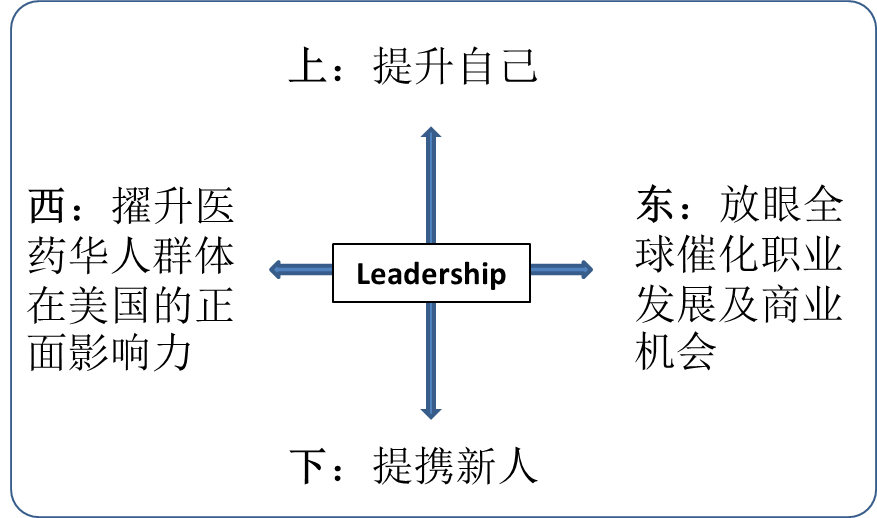 Member Tiers, Criteria and FeesEntry Member: Aligned with BioKatalyst vision and mission; and is interested in actively participating in and contributing to the activities of BioKatalystPaid membership fee of $100 per annumEntry-level membership is limited to young professionals graduated from college within the last 10 years or active BioKatalyst volunteers. Entry Members are encouraged to apply for becoming Senior Member as soon as they meet criteria of Senior Member. Senior Member: Aligned with BioKatalyst vision and mission; and is interested in actively participating in and contributing to the activities of BioKatalystAt or above Associate Director level in commercial/management functions in healthcare industries, or VP & equivalent in related industries (financial, legal, consulting etc)Recommended by two current members and approved by the membership committee Paid membership fee of $300 per annumLifetime Member: Qualified as a Senior Member Paid a one-time $2,000 membership feeMembership Fee Payment ProcessBioKatalyst is a non-profit organization.  Membership fees and sponsorship/donations could be tax deductible.  Company sponsorship and/or donations secured by one could be counted towards one’s membership fees.Membership fee payment method choices:By Zelle to ID: biokatalyst1@gmail.com (BIOKATALYST A NEW JERSEY NONPROFIT)By Online Quickpay to info@biokatalyst.orgBy check, mail to: BioKatalyst, c/o Jansen Wang, PO Box #404, 2468 US Highway 206, Belle Mead, NJ 08502By credit card payment (via paypal) on BioKatalyst website: http://www.biokatalyst.org/membershipUpon payment by either of the three methods above, please follow up with an email notice to:  info@biokatalyst.org and member@biokatalyst.org A receipt will be provided for your record if requested. Membership CommitmentMandatory commitmentPay annual membership feesUphold and abide by group bylaws and guidelinesAlign with BioKatalyst vision and missionActive engagementParticipate in voting of officers, board and other committee membersParticipate in member surveysVolunteer and contribute to the group activitiesRecruit new membersPlease fill in the following application form in the following pages. Your biographical information will not be shared outside of the group without your permission.  Some sections will be filled out by recommending current members.Applicant Basic InformationSelect one from the following categories:____ Entry Member____ Senior Member____ Lifelong MemberApplicant Biography Applicant AcknowledgementRecommendations for Senior MembersRecommender One: 	__________________________________________________Name:			__________________________________________________Title:			__________________________________________________Organization:		__________________________________________________Recommender Two: 	__________________________________________________Name:			__________________________________________________Title:			__________________________________________________Organization:		__________________________________________________BioKatalyst Recommenders (for NEW SENIOR members only)Your NameWork Location –city and state Primary Residence –city and stateE-mailWeChat IDMailing addressGenderJob titleJob functions Organization namePlease provide a brief biography that includes your relevant working experience as well as educational background, including undergraduate / graduate educational institutions.By emailing this application form to BioKatalyst membership committee, I hereby acknowledge that I have read and understood the BioKatalyst membership commitment requirement, and will abide its bylaws and guidelines if admitted as a member.Signed:Date: 